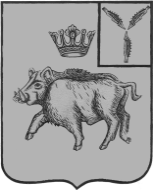 АДМИНИСТРАЦИЯБАЛТАЙСКОГО МУНИЦИПАЛЬНОГО РАЙОНАСАРАТОВСКОЙ ОБЛАСТИП О С Т А Н О В Л Е Н И Ес.БалтайОб отмене некоторых постановлений администрации Балтайского муниципального района Саратовской областиВ соответствии с решением Собрания депутатов Балтайского муниципального района от 24.09.2021 № 573 «Об утверждении Положения о муниципальном контроле на автомобильном транспорте, городском наземном электрическом транспорте и в дорожном хозяйстве в границах населенных пунктов Балтайского муниципального района», руководствуясь Уставом Балтайского муниципального района,ПОСТАНОВЛЯЮ:1.Отменить следующие постановления администрации Балтайского муниципального района:-от 20.03.2019	№136 «Об утверждении административного регламента исполнения муниципальной функции «Осуществление муниципального контроля за обеспечением сохранности автомобильных дорог местного значения в границах Балтайского муниципального района»;- от 29.04.2019 № 222 «О внесении изменений в постановление администрации Балтайского муниципального района от  20.03.2019	№136 «Об утверждении административного регламента исполнения муниципальной функции «Осуществление муниципального контроля за обеспечением сохранности автомобильных дорог местного значения в границах Балтайского муниципального района».2.Настоящее постановление вступает в силу со дня его обнародования3.Контроль за исполнение настоящего постановления возложить на помощника  главы администрации Балтайского муниципального района.И.о. главы  администрации Балтайского муниципального района						 В.А.Коробочкин